HEXHAM RACECOURSE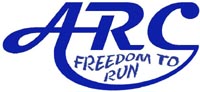 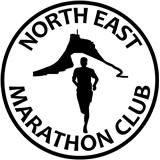 MARATHON/HALF MARATHON/50KSATURDAY 3rd SEPTEMBER 2016                   9.30 am